______________________________________________Име и презиме ученика1. Слушај звучни запис и заокружи слова испред тачних одговора:Наратор се налази:а) на аеродрому.б) код куће.в) код бабе и деде.г) на мору.Са наратором су:а) отац,б) мајка,в) брат,г) сестра.Сара долази:а) са мајком.б) са оцем.в) са бабом.г) са дедом.Наратор и Сара желе отићи:а) на море.б) на планину.в) на језеро.Сарин отац ради:а) у Србији.б) у Канади.в) у Француској.г) у Белгији.2. Прочитај следећи текст и одговори на питања:Породица Петровић живи у малој кући у Нишу. Тата Марко има тридесет три године и ради као програмер. Он воли свој посао, а поред компјутера он воли и тенис. Суботом и недељом, кад је лепо време, са пријатељима игра тенис.Мама Ана је докторка у једној великој болници. Нема сваког дана исто радно време. Она често ради после подне или целу ноћ. Зато Марко ујутро вози децу у школу.Деца Милош и Марија јесу ученици и иду у основну школу. Милош има девет година и иде у трећи разред. Највише воли фудбал и навија за „Црвену звезду“. Марија иде у први разред и лепо црта и игра. Понедељком, средом и петком иде на балет, а викендом на часове цртања.а) Где живе Петровићи? ________________________________________________________________________б) Шта је Марко по занимању? __________________________________________________________________в) Који спортови се помињу у тексту? ____________________________________________________________г) Где ради Ана? ______________________________________________________________________________д) Ко вози децу ујутро у школу? _________________________________________________________________ђ) У коју школу иду деца? ______________________________________________________________________е) Ко је старији, Милош или Марија? ____________________________________________________________ж) Када Марија иде на часове балета? ____________________________________________________________3. Попуни текст именицама и заменицама из заграде:Видео сам јуче ____________________________________  (Игор и Сања) у ___________________ (музеј) у ___________________ (Београд). Питали су ___________________ (ја) да ли ћу ићи на ___________________ (концерт) са ___________________ (они). Купили су ___________________ (карте) још прошле суботе. Одговорио сам ___________________ (они) да ћу разговарати са ___________________ (ти). Да ли волиш да слушаш ____________________________ (народна музика)?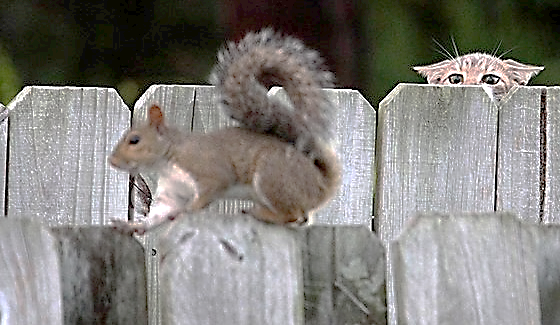 4. Опиши фотографију коју видиш:______________________________________________________________________________________	_______________________________________________________________________________________________________________________________________________________________________________Ime i prezime učenika1. Slušaj zvučni zapis i zaokruži slova ispred tačnih odgovora:Narator se nalazi:a) na aerodromu.b) kod kuće.v) kod babe i dede.g) na moru.Sa naratorom su:a) otac,b) majka,v) brat,g) sestra.Sara dolazi:a) sa majkom.b) sa ocem.v) sa babom.g) sa dedom.Narator i Sara žele otići:a) na more.b) na planinu.v) na jezero.Sarin otac radi:a) u Srbiji.b) u Kanadi.v) u Francuskoj.g) u Belgiji.2. Pročitaj sledeći tekst i odgovori na pitanja:Porodica Petrović živi u maloj kući u Nišu. Tata Marko ima trideset tri godine i radi kao programer. On voli svoj posao, a pored kompjutera on voli i tenis. Subotom i nedeljom, kad je lepo vreme, sa prijateljima igra tenis.Mama Ana je doktorka u jednoj velikoj bolnici. Nema svakog dana isto radno vreme. Ona često radi posle podne ili celu noć. Zato Marko ujutro vozi decu u školu.Deca Miloš i Marija jesu učenici i idu u osnovnu školu. Miloš ima devet godina i ide u treći razred. Najviše voli fudbal i navija za „Crvenu zvezdu“. Marija ide u prvi razred i lepo crta i igra. Ponedeljkom, sredom i petkom ide na balet, a vikendom na časove crtanja.a) Gde žive Petrovići? ________________________________________________________________________b) Šta je Marko po zanimanju? __________________________________________________________________v) Koji sportovi se pominju u tekstu? ____________________________________________________________g) Gde radi Ana? ______________________________________________________________________________d) Ko vozi decu ujutro u školu? _________________________________________________________________đ) U koju školu idu deca? ______________________________________________________________________e) Ko je stariji, Miloš ili Marija? ____________________________________________________________ž) Kada Marija ide na časove baleta? ____________________________________________________________3. Popuni tekst imenicama i zamenicama iz zagrade:Video sam juče ____________________________________  (Igor i Sanja) u ___________________ (muzej) u __________________________________ (Beograd). Pitali su ___________________ (ja) da li ću ići na ___________________ (koncert) sa ___________________ (oni). Kupili su ___________________ (karte) još prošle subote. Odgovorio sam __________________ (oni) da ću razgovarati sa ___________________ (ti). Da li voliš da slušaš ____________________________________ (narodna muzika)?4. Opiši fotografiju koju vidiš:______________________________________________________________________________________	_________________________________________________________________________________________________________________________________